VMBO 1; Je moet op het eerste vel met de afbeeldingen de volgende bomen kunnen herkennen en invullen:Douglasspar (je drumstokjes)EikKastanjeFijnsparValse Christusdoorn Taxus VMBO 2;Uit je hoofd alle boom- en houtsoorten correct benoemen. Schrijf bij elke afbeelding ook of het loof- of naaldhout is.  Gebruik de lijst met namen om te oefenen.Kastanje		Douglas SparGrove den (grenen)	TaxusLinde 			PadoekEik			PurperhartBerk			Rode KabbesBeuk			Valse ChristusdoornEs			Fijnspar (vurenhout)Populier		Esdoorn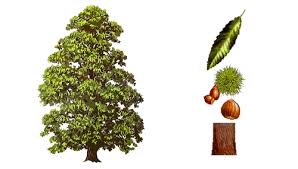 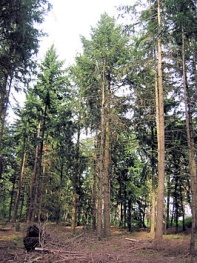 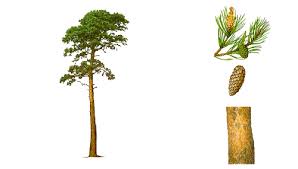 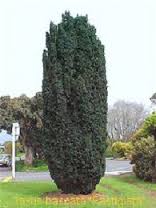 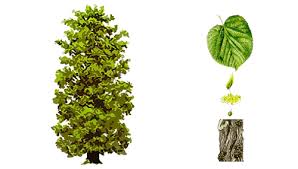 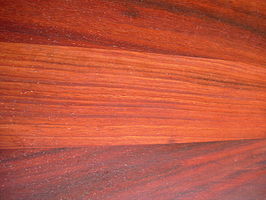 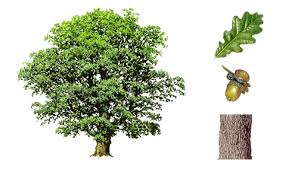 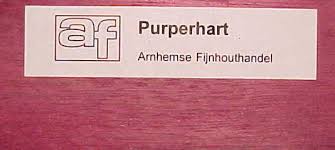 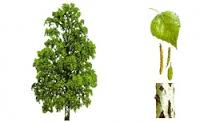 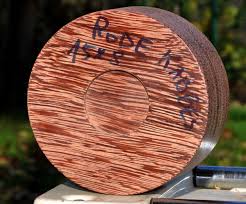 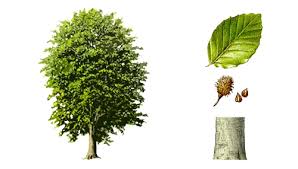 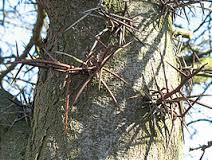 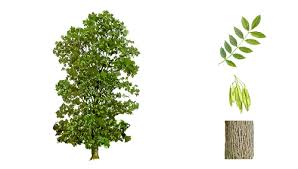 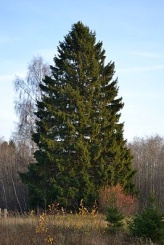 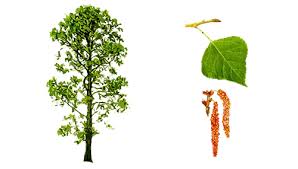 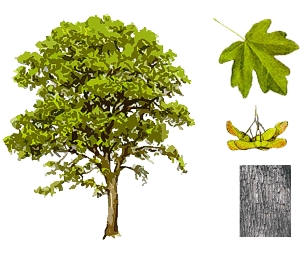 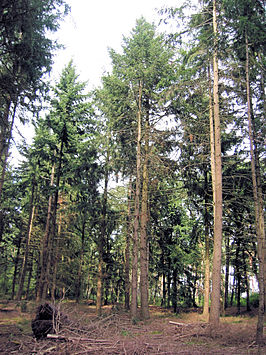 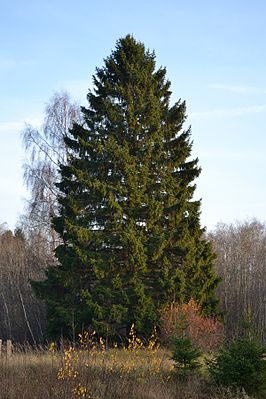 